071 «ОБЛІК І ОПОДАТКУВАННЯ»освітньо-професійна програма на другому (магістерському) рівні«ОБЛІК, АУДИТ ТА ОПОДАТКУВАННЯ АГРОБІЗНЕСУ»Освітньо-професійна програма спрямована на підготовку професіоналів у сфері обліку, аналізу, контролю, аудиту, оподаткування, здатних здійснювати подальше навчання та професійну діяльність, вирішувати складні завдання щодо інформаційного забезпечення прийняття управлінських рішень на підприємствах аграрно-промислового сектора економіки України.Особливості освітньо-професійної програмиОсвітньо-професійна програма є практично-орієнтованою і реалізується шляхом співробітництва з сучасними передовими підприємствами аграрно-промислового сектора економіки України, українськими науковими інститутами, консалтинговими й аналітичними центрами, аудиторськими компаніями, фахівці яких залучаються до навчального процесу. Успішне опанування програми направлене на формування соціально-комунікативних, особистісно-поведінкових компетентностей, які сприяють успішному кар’єрному зростанню фахівців за спеціалізацією «Облік, аудит та оподаткування агробізнесу». Особливістю програми є те, що вона спрямована на розвиток у майбутніх фахівців здатності до системного мислення розв’язувати складні завдання і проблеми у сфері професійної діяльності з організації бухгалтерського обліку, оподаткування, бізнес-аналізу, аудиторсько-ревізійної та контрольно-ревізійної роботи на великих аграрно-промислових підприємствах України, а також в процесі здійснення наукових досліджень.Навчальний процес базується на активному впроваджені інтерактивних, комбінованих та проблемних лекцій, кейс-методів, застосуванні новітніх технологій візуалізації інформації при проведенні контактних занять, семінарів-дискусій, презентацій-обговорень; залученні до навчального процесу виконання студентами індивідуальних та групових короткострокових/довгострокових навчальних проектів, які відображають практику роботи за фахом; проведення майстер-класів представниками аграрно-промислового сектора України на практичних/семінарських заняттях.Освітня програма передбачає викладання обов’язкових та вибіркових дисциплін, проходження міжпредметного тренінгу з обліку, звітності та оподаткування агробізнесу, захист магістерських дипломних робіт.Компоненти програми:Працевлаштування та конкурентні переваги випускників програмиЗдобута освіта за спеціалізацією «Облік, аудит та оподаткування агробізнесу» дає можливість працевлаштування на підприємствах всіх організаційно-правових форм господарювання на посадах: керівників бухгалтерських служб та їх підрозділів; спеціалістів з оподаткування діяльності підприємств аграрно-промислового сектору економіки України; спеціалістів з бюджетування діяльності підприємств аграрно-промислового сектору економіки України і контролю за його виконанням; спеціалістів із організації внутрішньогосподарського контролю у формі ревізійної комісії та служби внутрішнього аудиту; спеціалістів з бізнес-аналізу та діагностики фінансового стану підприємств; спеціалістів з організації внутрішньогосподарського (управлінського) обліку та звітності; спеціалістів з організації обліку та оподаткування діяльності підприємств в умовах новітніх інформаційних систем і цифрової економіки; спеціалістів з організації обліку і оподаткування діяльності фермерських господарств та фізичних осіб-підприємців. Крім того випускники освітньо-професійної програми можуть працевлаштуватися в державних органах виконавчої влади, територіально-об’єднаних громад, органах місцевого самоврядування, науково-дослідних установах та навчальних закладах.Освітня кваліфікація присвоюється на основі проходження студентами переддипломної практики, успішного оволодіння відповідними компетентностями за обов’язковими та вибірковими дисциплінами, успішного виконання міжпредметного тренінгу, захисту кваліфікаційної магістерської роботи.Програмні результати навчанняПісля закінчення програми випускники будуть: знати організацію і методику формування облікової інформації за стадіями облікового процесу і контролю для сучасних і потенційних потреб управління суб’єктами господарювання з урахуванням професійного судження; уміти організовувати, розвивати, моделювати системи обліку і координувати діяльність облікового персоналу з урахуванням потреб менеджменту суб’єктів господарювання; володіти інноваційними технологіями, обґрунтовувати вибір та пояснювати застосовування нової методики підготовки і надання облікової інформації для потреб управління суб’єктами господарювання аграрно-промислового сектору України; визначати інформаційні потреби користувачів облікової інформації в управлінні підприємством аграрно-промислового спрямування, надавати консультації управлінському персоналу суб’єкта господарювання щодо облікової інформації; розробляти внутрішньофірмові стандарти і форми управлінської та іншої звітності суб’єктів господарювання; обґрунтовувати вибір оптимальної системи оподаткування діяльності суб’єкта господарювання на підставі діючого податкового законодавства; формувати фінансову звітність за національними та міжнародними стандартами для суб’єктів господарювання на корпоративному рівні, оприлюднювати й використовувати відповідну інформацію для прийняття управлінських рішень; визначати поточний і майбутній фінансовий стан суб’єкта господарювання, його фінансові результати, грошові потоки, використовуючи сучасні методики аналізу; ідентифікувати та здійснювати аналіз внутрішніх та зовнішніх чинників, що мають вплив на стратегію діяльності суб’єктів господарювання та визначають їх економічну поведінку; аналізувати фінансові та не фінансові дані для формування релевантної інформації в цілях прийняття управлінських рішень; знати теоретичні, методичні та практичні положення контрольного процесу, розробляти та оцінювати ефективність системи контролю суб’єктів господарювання підприємств аграрно-промислового сектору економіки України; обґрунтовувати інноваційні підходи до інформаційного забезпечення системи контролю використання ресурсного потенціалу суб’єктів господарювання та органів державного сектору з урахуванням стратегії розвитку бізнесу; знати міжнародні стандарти контролю якості, аудиту, огляду, іншого надання впевненості та супутні послуги з дотриманням вимог професійної етики; обґрунтовувати вибір і порядок застосування управлінських інформаційних технологій для обліку, аналізу, аудиту та оподаткування в системі прийняття управлінських рішень з метою їх оптимізації; застосовувати наукові методи досліджень у сфері обліку, аудиту, аналізу, контролю та оподаткування та імплементувати їх у професійну діяльність та господарську практику; здійснювати публічні ділові і наукові комунікації задля вирішення комунікативних завдань; обґрунтовувати порядок реалізації адміністративно-управлінських функцій у сфері діяльності суб’єктів господарювання, органів державного сектору; готувати й обґрунтовувати висновки задля консультування різних користувачів інформації у сфері обліку, аналізу, контролю, аудиту, оподаткування, враховуючи галузеву спрямованість; використовувати загальноприйняті норми поведінки і моралі в міжособистісних відносинах, професійній і науковій діяльності та підтримувати врівноважені відносини з членами колективу (команди), споживачами, контрагентами, контактними аудиторіями; вміти проектувати, планувати і проводити пошукові і розвідувальні роботи, здійснювати їх інформаційне, методичне, матеріальне, фінансове та кадрове забезпечення; демонструвати здатність до адаптації та дії в новій ситуації, пов’язаній з роботою за фахом, вміння генерувати нові ідеї в сфері обліку, аналізу, аудиту та оподаткування підприємств аграрно-промислового комплексу; застосовувати педагогічні технології на рівні, достатньому для реалізації розроблених програм навчальних дисциплін за спеціальністю у вищих навчальних закладах; моделювати застосування методів наукових досліджень для аналізу закономірностей і тенденцій розвитку основних напрямів розвитку обліку, аналізу та аудиту, оподаткування діяльності підприємств аграрно-промислового сектора економіки України; демонструвати власні думки, відстоювати власну позицію, вміти дискутувати та демонструвати професійне ставлення до проблем сталого розвитку; визначати актуальні проблеми та виявляти наукові факти у сфері теорії, методики, організації та практики обліку, аудиту, аналізу, контролю та оподаткування діяльності аграрних підприємств, робити науково-обґрунтовані висновки та розробляти пропозиції щодо їх вирішення; на основі даних бухгалтерського обліку ідентифікувати ризики діяльності підприємства з урахуванням оцінки показників фінансової та управлінської звітності, організувати накопичення облікової інформації підприємства про господарські операції, пов’язані з екологічною політикою та політикою соціальної відповідальності; забезпечувати складання консолідованої фінансової звітності підприємства з використанням відповідних процедур консолідації даних; формувати облікові підрозділи для цілей ведення бухгалтерського, управлінського та стратегічного управлінського обліку, організовувати ведення бухгалтерського, управлінського і стратегічного управлінського обліку для цілей тактичного і стратегічного управління підприємством; виокремлювати та ідентифікувати етапи внутрішнього контролю та аудиту, здійснювати їх планування, застосовувати відповідні контрольні процедури, отримувати докази, документувати отримані результати; використовувати спеціальні програмні продукти у процесі виконання аудиторських та контрольних завдань, висловлювати професійну думку щодо перевіреної інформації, складати звіт, усвідомлювати відповідальність за зроблені висновки з дотриманням фундаментальних етичних принципів Кодексу етики професійних бухгалтерів.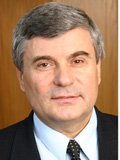 Гарант програми – КОЦУПАТРИЙ МИХАЙЛО МИКОЛАЙОВИЧкандидат економічних наук, професор кафедри обліку, контролю та оподаткування агробізнесу, факультет економіки аграрно-промислового комплексуhttp://apk.kneu.edu.ua/ua/depts1/k_obliku,_analizu_ta_auditu_v_APK/Vikladachi13/Kocupatrij_Mihajlo_Mikolajovich/e-mail: apk_kneu@ukr.netГалузь знаньСпеціальністьСпеціалізаціяОбсяг програмиТривалість програмиФорма навчання07 «Управління та адміністрування»071 «Облік і оподаткування»«Облік, аудит та оподаткування агробізнесу»90 кредитів ЄТКС1 рік 6 місяців/1 рік 8 місяцівденна/заочна№з/пНазва навчальної дисципліниКількість кредитів ЄКТСОбов’язкові дисципліниОбов’язкові дисципліниОбов’язкові дисципліни1.Глобальна економіка52.Соціальна відповідальність53.Методологія наукових досліджень в бухгалтерському обліку44.Податковий менеджмент45.Облік і фінансова звітність за міжнародними стандартами56.Організація бухгалтерського обліку і контролю на підприємстві57.Облік в обслуговуючих галузях агробізнесу48.Бюджетування і контроль діяльності аграрних підприємств агробізнесу49.Міжпредметний тренінг з обліку, звітності та оподаткування агробізнесу410.Переддипломна практика1611.Підготовка та захист кваліфікаційної магістерської роботи10Вибіркові дисципліниВибіркові дисципліниВибіркові дисципліни1.Організація і методика аудиту аграрних підприємств42.Податковий аудит аграрних підприємств43.Облікове забезпечення управління зовнішньоекономічною діяльністю аграрних підприємств44.Фінансовий аналіз і діагностика аграрних підприємств45.Бухгалтерський облік в управлінні підприємствами агробізнесу46.Професійна етика бухгалтера і аудитора47.Консолідована фінансова звітність48.Моделювання обліково-аналітичної діяльності підприємств агробізнесу4